Конспект занятия по лепке в 1 младшей группе на тему «Витамины».Цель:Учить детей отщипывать маленькие кусочки пластилина от большого комка, скатывать из них шарики, надавливающими движениями указательного пальца прикреплять шарики к картонной основе.Задачи:Знакомить детей с витаминами, их свойствами и пользе;Закреплять знания цветов.формировать у детей навыки работы с пластилином;развитие мелкой моторики;развитие речи, активизация словаря;развитие памяти, внимания, мышления;развитие воображения и творческой активности.воспитывать интерес и положительное отношение к творчеству ;вызвать эмоциональную отзывчивость.Предварительная работа.-Беседы о пользе витаминов.- Чтение художественной литературы, стихов. (К. И. Чуковский «Доктор Айболит»)Сюжетно-ролевые игры( «Доктор», «Больница»)Оборудование и материалы.Баночка с витаминами;Рисунок баночки витаминами;Заготовки баночек, вырезанные из картона по количеству детей;Пластилин разных цветов, доски;Ход занятия.Воспитатель:Ребята! Посмотрите, кто знает что это? (Показывает баночку с витаминами).Дети отвечают.Воспитатель:Ребята! Это витамины. Давайте вспомним, для чего они? Для чего дети и взрослые принимают витамины?Дети отвечают.Воспитатель:Витамины нужны взрослым и детям для того, чтобы не болеть. Покажите, какие вы сильные и здоровые: становитесь на зарядку!Физкультурная минутка.Будешь кушать витамины,Будешь очень, очень сильным;Будешь бегать далеко,Будешь прыгать высоко.Будут ножки танцеватьИ усталости не знать!Дети выполняют движения по тексту.Воспитатель: Витамины продаются в аптеке- это такой специальный магазин, где продаются всякие лекарства и витамины. Ой,ребята, телефон зазвонил! (берет трубку)Алло! Кто говорит? Что Комар-Пискун? Что случилось? Да-да, конечно поможем!Ребята! Позвонил Комар-Пискун и сказал, что в «Теремочке» у зверюшек закончились витамины, а аптеки у них в поле нет! Помните сказку про Теремок? Где «Теремок» стоит? Кто в Теремочке живет?Дети отвечают.Воспитатель: Теремок стоит в поле,в  теремочке живут: Комар-Пискун, Муха-Горюха, Мышка-Норушка, Лягушка-Квакушка, Зайка- Побегайка, Лисичка-сестричка, Волчок - серый бочок. Вот их сколько! мы можем поспать им вот эту баночку с витаминами, но тут на всех не хватит: их много, а баночка одна! как же помочь?Дети отвечают.Воспитатель: Ребята! мы же можем налепить из пластилина много витаминов и отправить их зверюшкам в Теремок, чтоб всем хватило. Садитесь за столы.Ребята! Перед Вами баночки, но они пустые. Вам нужно заполнить их витаминами. Посмотрите, какой красивый, разноцветный пластилин.Скажите мне каких он цветов (показывает пластилин)Дети отвечают.Воспитатель: Мы будем лепить витамин разных цветов. Желтые, красные, зеленые. Посмотрите, как я буду лепить витаминку (Показывает)Я беру большой кусок пластилина, отщипываю от него маленький кусочек; скатываю из него шарик ; прикладываю шарик к баночке; прижимаю его пальцем, чтобы он прикрепился к баночке. Теперь попробуйте вы:-Отщипываем, скатываем, придавливаем.Дети выполняют задание.Молодцы ребята! Теперь можете взять пластилин другого цвета. Постарайтесь наполнить баночки до верха, сделать побольше витаминов.Дети выполняют задание.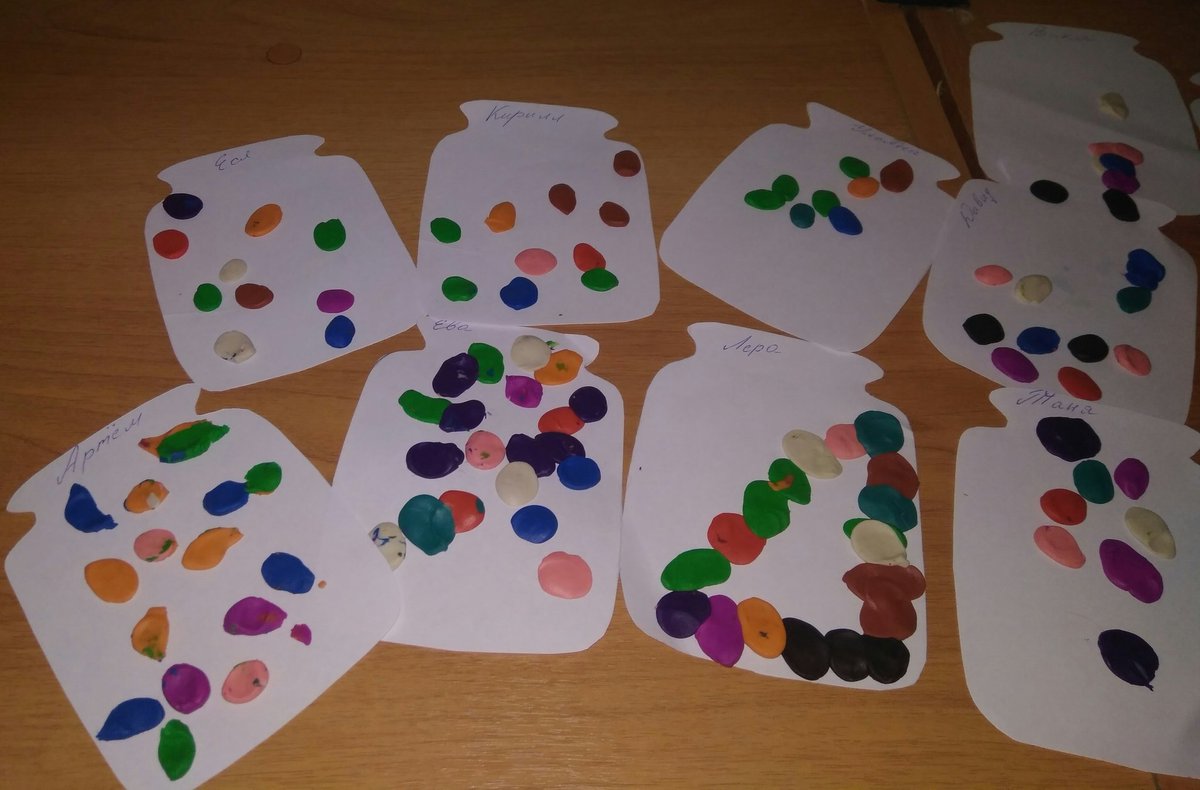 Воспитатель: Молодцы ребята! Вот сколько баночек с витаминами у нас получилось. Хватит и Комару-Пискуну, и Мухе -Горюхе, Мышке- Норушке, Лягушке-Квакушке, Зайке - Побегайке, Лисичке-Сестричке, И Волку.Мы все баночки сложим в коробку и отправим посылочку в Теремок!